06.06.2020. Предмет: АлгебраТема: Контрольная работа №6 по теме: «Разложение многочлена на множители»Тематическая контрольная работа, составленная в формате ГИА. Работа состоит из трех частей. Первая часть представляет собой три задания, при решении которых нужно указать правильный ответ. Вторая часть представляет два задания, нужно указать ответ. Третья часть состоит из трех заданий, которые требуют полного оформления. Представлены бланки для выполнения работы. Контрольную работу можно выполнять на заранее подготовленных бланках или в тетрадях для контрольных работ.«5» - выполнены все задания (в части 1 или 2 допущена ошибка)«4»- выполнены части 1 и 2 и одно задание из части 3.«3»- выполнена тестовая часть 1 и 2.Контрольную работу выполнять в тетради. Ответы на контрольную работу представить в виде фото тетради. При выполнение контрольной работы обязательно записать вариант. Ответы к заданиям должны быть с полным решением.Вариант свой работы определяете следующим образом: учащийся 1 по списку в журнале выполняет Вариант №1,  учащийся 2 по списку в журнале выполняет Вариант №2, учащийся 3 – Вариант №3, учащийся 4 – Вариант №4, учащийся 5 – Вариант №1 и т.д. Вариант 1Вариант3Часть I№1. Вынести общий множитель за скобки 25х + 5ху5(5+у); 2) 5(5-у); 3)5х(3-у); 4) 5х(5+у);№2. Разложить на множители 12а3к2 – 6а4к + 3а6 к51)3а3к(4к - 2а+а3к4); 2) 3а3к(4к +2а+а3к4);3) 4а3к(3к-2а+а3к4); 4) 4а3к(3к +2а+а3к4);№3.Разложить на множители mn +mt + 2n +2t1)(m+n)(2+t); 2)mnt+4nt;3) (n+2)(m+t); 4) (n+t)(m+2);Часть II№4. Упростить выражение: (а-в)(а+в) – 2(а2 – в2)№5. Представить в виде квадрата двучлена: 4n2 + 4n +1.Часть III№6. Решите уравнение, предварительно разложив левую часть уравнения на множители: 2х3 – 50х = 0№7. Найти значение выражения, предварительно упростив его:(2х – 3)(2х+3) – (2х +1)2 при х = 0,5.№8. Вычислить наиболее удобным способом: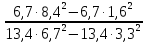 Каждое выполненное задание должно содержать полное решение.Часть I №1. Вынести общий множитель за скобки 15х + 5ху1)5(3+у); 2) 5(3х-у); 3)5х(5-у); 4) 5х(3+у);№2. Разложить на множители 12в3к2 + 6в4к + 3в6 к51) 4в3к(3к + 2в + в3к4); 2) 3в3к(4к + 2в + в3к4);3) 3в3к(4к - 2в - вк4); 4) 4в3к(3к - 2в + в3к4);№3. Разложить на множители mn - mt + 2n - 2t1)(m+n)(2-t); 2)mnt-4nt;3) (n-2)(m+t); 4) (n-t)(m+2);Часть II:№4. Упростить выражение: (а-в)(а+в) + 2(а2 – в2)№5. Представить в виде квадрата двучлена: 4n2 – 4n +1.Часть III:№6. Решите уравнение, предварительно разложив левую часть уравнения на множители: 3х3 – 27х = 0.№7. Найти значение выражения, предварительно упростив его:(2х+3)2 – ( 2х – 5)(5+2х) при х= - 0,5.№8. Вычислить наиболее удобным способом: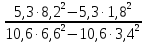 Каждое выполненное задание должно содержать полное решение.Вариант 2Вариант4Часть I:№1. Вынести общий множитель за скобки 25х - 5ху1)5(15+у); 2)5х(5+у); 3)5х(5-у); 4) 5(5-у)№2. Разложить на множители 12в3к2 + 6в4к - 3в6 к51)3в3к(4к + 2в - в3к4); 2) 3в3к(4к +2а+в3к4);3) 4в3к(3к-2в+в3к4); 4) 4в3к(3к +2в+в3к4);№3. Разложить на множители a2b2+ab+abc +cabc(a+1); 2) (ab+ac)(c+1); 3) (ab+1)(ab+c); 4)(ac+1)(ab+c);Часть II:№4. Упростить выражение: 3(m2 – n2) + (m-n)(m+n)№5. Представить в виде квадрата двучлена: 9a2 – 6a + 1.Часть III№6. Решите уравнение, предварительно разложив левую часть уравнения на множители: 5х3- 5х = 0.№7. Найти значение выражения, предварительно упростив его:(2у + 3)(2у - 3) – ( 1+2у)2 при у = 0,5.№8. Вычислить наиболее удобным способом: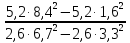 Каждое выполненное задание должно содержать полное решение.Часть I №1. Вынести общий множитель за скобки 15х - 5ху1)15(1+у); 2) 5(3х-у); 3)5х(5-у); 4) 5х(3+у);№2. Разложить на множители 12а3к2 – 6а4к + 2а6 к51)2а3к(6к - 3а+а3к4); 2) 3в3к(4к + 2в + в3к4);3) 2а3к(6к + 3а+а3к4); 4) 3в3к(4к + 2в + в3к4);№3. Разложить на множители a2b2 - ab+abc - c1)abc(a-1); 2)(ab-ac)(c+1); 3) (ab - 1)(ab+c); 4)(ac+1)(ab-c);Часть II:№4. Упростить выражение: 2(m2 – n2) + (m-n)(m+n)№5. Представить в виде квадрата двучлена: 9a2 + 6a + 1.Часть III:№6. Решите уравнение, предварительно разложив левую часть уравнения на множители: 2х3- 18х =0.№7. Найти значение выражения, предварительно упростив его:(5х+3)2 – ( 5х – 2 )(5х+2) при х= - 0,5.№8. Вычислить наиболее удобным способом: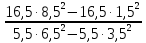 Каждое выполненное задание должно содержать полное решение.